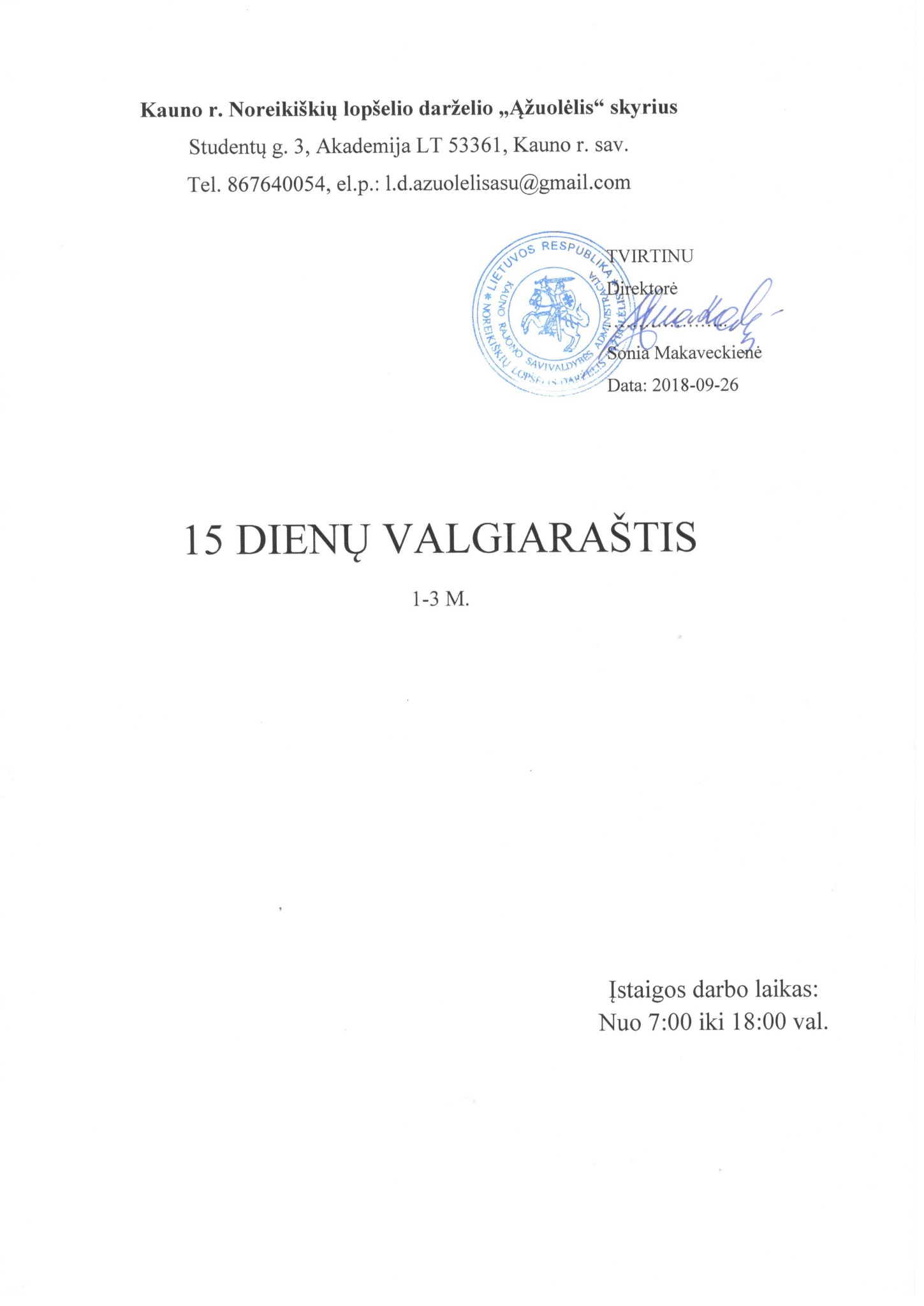 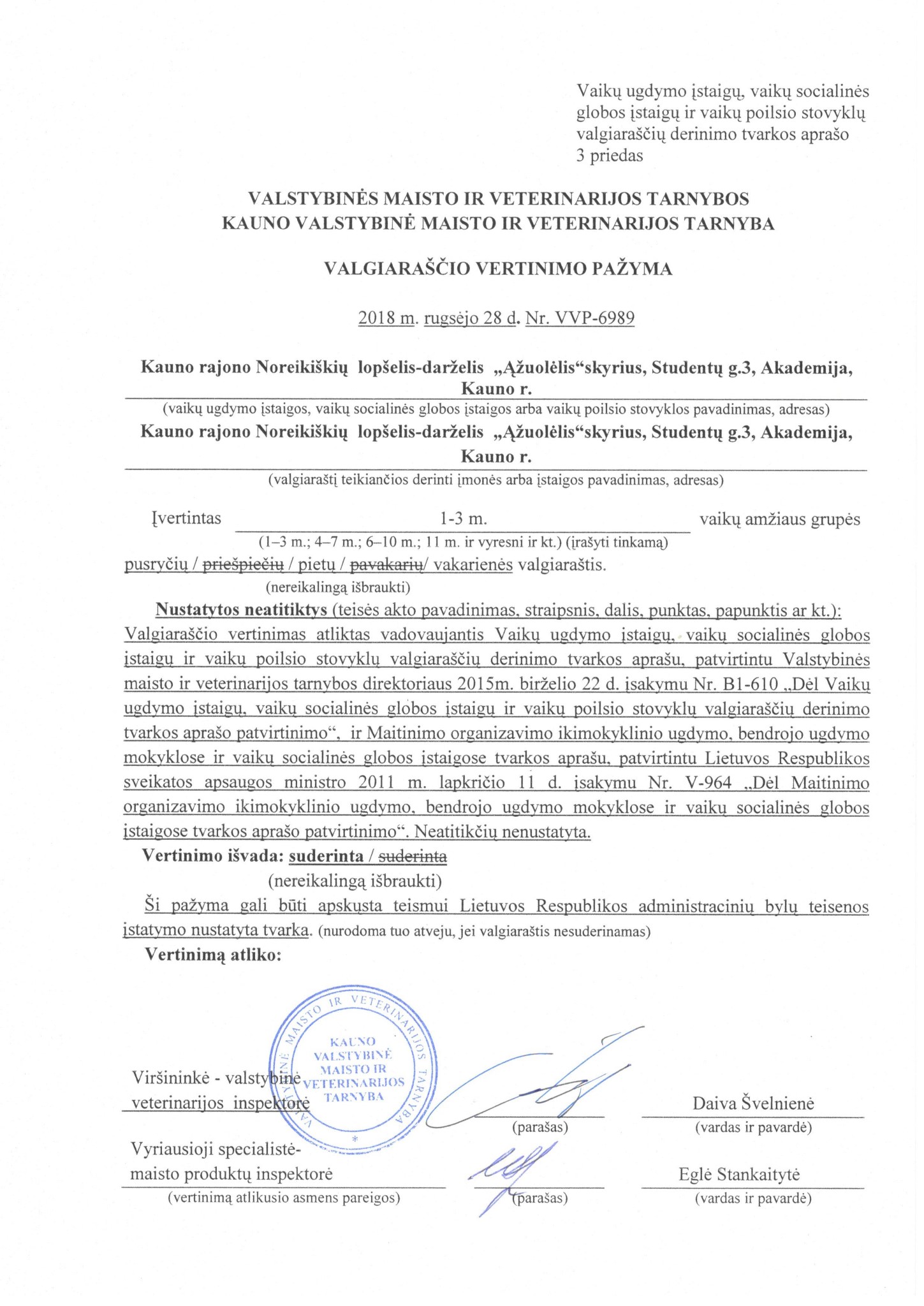 Pietūs 12:30  val.Vakarienė  15:30  val.Pietūs   12:30  val.Vakarienė  15:30  val.Pietūs   12:30  val.Vakarienė  15:30  val.Pietūs  12:30  val.Vakarienė   15:30  val.Pietūs  12:30  val.Vakarienė   15:30  val.Pietūs 12:30 val.Vakarienė  15:30  val.Pietūs 12:30   val.Vakarienė 15:30   val.Pietūs  12:30  val.Vakarienė  15:30  val.Pietūs 12:30  val.Vakarienė  15:30  val.Pietūs 12:30  val.Vakarienė  15:30  val.Pietūs 12:30  val.Vakarienė  15:30  val.Pietūs 12:30  val.Vakarienė  15:30  val.Pietūs 12:30  val.Vakarienė  15:30  val.3 savaitė - KetvirtadienisPusryčiai  8:30  val.Pietūs  12:30  val.Vakarienė  15:30  val.3 savaitė - PenktadienisPusryčiai 8:30  val.Pietūs 12:30  val.Vakarienė 15:30  val.Patiekalo pavadinimasRp. Nr.Išeiga, gPatiekalo maistinė vertė, gPatiekalo maistinė vertė, gPatiekalo maistinė vertė, gEnerginė vertė, kcalPatiekalo pavadinimasRp. Nr.Išeiga, gbaltymai,griebalai, gangliavandeniai, gEnerginė vertė, kcalPatiekalo pavadinimasRp. Nr.LLLLLPieniška avižinių kruopų košė su trintomis braškėmis ir sezamosėklomis (tausojantis)Kr011150/10/17,14,023,1157Viso grūdo ruginės duonos sumuštinis su sviestu (82%), fermentiniusūriu (45%), pomidorais ir agurkais (tausojantis)U01920/3/7/5/53,34,610,998Sezoninių vaisių lėkštelė800,30,310,446Nesaldinta vaisinė arbataG0031000,00,00,00Iš viso:Iš viso:Iš viso:10,78,944,3300Patiekalo pavadinimasRp. Nr.Išeiga, gPatiekalo maistinė vertė, gPatiekalo maistinė vertė, gPatiekalo maistinė vertė, gEnerginė vertė,kcalPatiekalo pavadinimasRp. Nr.Išeiga, gbaltymai,griebalai, gangliavandeniai, gEnerginė vertė,kcalPatiekalo pavadinimasRp. Nr.LLLLLDaržovių sriuba(kopūstai, žiediniai kopūstai, brokoliai, žirneliai,paprikos) (tausojantis) (augalinis)Sr0101001,11,05,536Pilno grūdo ruginė duona201,10,28,741Virtų bulvių cepelinai su kiaulienaD009115/6519,97,934,9291Natūralus jogurtas 2.5%200,70,50,811Morkų lazdelėsD0001001,00,28,741Stalo vanduo paskanintas obuoliaisG0091000,00,00,73Iš viso:Iš viso:Iš viso:23,89,959,3421Patiekalo pavadinimasRp. Nr.Išeiga, gPatiekalo maistinė vertė, gPatiekalo maistinė vertė, gPatiekalo maistinė vertė, gEnerginė vertė, kcalPatiekalo pavadinimasRp. Nr.Išeiga, gbaltymai,griebalai, gangliavandeniai, gEnerginė vertė, kcalPatiekalo pavadinimasRp. Nr.LLLLLPerlinis kuskusas su šparaginių pupelių troškiniu (tausojantis)(augalinis)D014Gr003110/705,26,927,9194Natūralus jogurtas (3,5%) su vyšniomis (be kauliukų) ir kriaušėmis(tausojantis)U030100/50/504,44,016,5120Iš viso:Iš viso:Iš viso:9,610,944,4314Iš viso (dienos davinio):Iš viso (dienos davinio):Iš viso (dienos davinio):44,229,6148,11036Patiekalo pavadinimasRp. Nr.Išeiga, gPatiekalo maistinė vertė, gPatiekalo maistinė vertė, gPatiekalo maistinė vertė, gEnerginė vertė, kcalPatiekalo pavadinimasRp. Nr.Išeiga, gbaltymai,griebalai, gangliavandeniai, gEnerginė vertė, kcalPatiekalo pavadinimasRp. Nr.LLLLLPieniška ryžių košė su sviestu (82%) paskaninta vyšniomis (bekauliukų) (tausojantis)Kr003150/5/155,45,734,7212Sezoninių vaisių lėkštelė800,30,310,446Arbatžolių arbata su citrinaG0041000,00,02,811Iš viso:Iš viso:Iš viso:5,86,147,9270Patiekalo pavadinimasRp. Nr.Išeiga, gPatiekalo maistinė vertė, gPatiekalo maistinė vertė, gPatiekalo maistinė vertė, gEnerginė vertė,kcalPatiekalo pavadinimasRp. Nr.Išeiga, gbaltymai,griebalai, gangliavandeniai, gEnerginė vertė,kcalPatiekalo pavadinimasRp. Nr.LLLLLŽaliųjų žirnelių sriuba (tausojantis) (augalinis)Sr0161002,11,58,355Vištienos ir grikių troškinys su morkomis ir pomidorais (tausojantis)P00550/15020,415,819,8303Burokėlių ir obuolių salotos su šalto spaudimo nerafinuotu alyvuogiųaliejumiS009501,13,73,251Šviežių daržovių rinkinukas (Nr.8: pomidorai, cukinijos)D00625/250,60,11,910Stalo vanduo paskanintas greipfrutaisG0091000,00,00,52Iš viso:Iš viso:Iš viso:24,321,033,7421Patiekalo pavadinimasRp. Nr.Išeiga, gPatiekalo maistinė vertė, gPatiekalo maistinė vertė, gPatiekalo maistinė vertė, gEnerginė vertė,kcalPatiekalo pavadinimasRp. Nr.Išeiga, gbaltymai,griebalai, gangliavandeniai, gEnerginė vertė,kcalPatiekalo pavadinimasRp. Nr.LLLLLMorkų blyneliai (tausojantis)D0011008,58,631,5238Natūralus jogurtas 2,5%200,70,50,811Pienas 2,5%1003,42,54,956Iš viso:Iš viso:Iš viso:12,611,637,2304Iš viso (dienos davinio):Iš viso (dienos davinio):Iš viso (dienos davinio):42,638,7118,9994Patiekalo pavadinimasRp. Nr.Išeiga, gPatiekalo maistinė vertė, gPatiekalo maistinė vertė, gPatiekalo maistinė vertė, gEnerginė vertė, kcalPatiekalo pavadinimasRp. Nr.Išeiga, gbaltymai,griebalai, gangliavandeniai, gEnerginė vertė, kcalPatiekalo pavadinimasRp. Nr.LLLLLBrinkinti grikiai su prieskoninėmis žolelėmis (tausojantis) (augalinis)Kr0271508,54,540,1235Sezoninių vaisių lėkštelė800,30,310,446Nesaldinta arbatžolių arbataG0031000,00,00,00Iš viso:Iš viso:Iš viso:8,94,850,5281Patiekalo pavadinimasRp. Nr.Išeiga, gPatiekalo maistinė vertė, gPatiekalo maistinė vertė, gPatiekalo maistinė vertė, gEnerginė vertė,kcalPatiekalo pavadinimasRp. Nr.Išeiga, gbaltymai,griebalai, gangliavandeniai, gEnerginė vertė,kcalPatiekalo pavadinimasRp. Nr.LLLLLDaržovių (žiedinių kopūstų, brokolių, žirnelių, paprikų) sriuba sumakaronais (tausojantis) (augalinis)Sr0231001,51,17,445Kiaulienos maltinis (tausojantis)K0039017,06,316,3190Virti miežiniai perliukai (tausojantis)Gr0051003,80,826,2127Kopūstų-morkų salotos su šalto spaudimo alyvuogių aliejaus užpiluS001450,61,82,830Šviežių daržovių rinkinukas (Nr.3: ridikėliai, paprikos)D00630/300,60,13,216Stalo vanduo paskanintas apelsinaisG0091000,00,00,52Iš viso:Iš viso:Iš viso:23,610,156,3410Patiekalo pavadinimasRp. Nr.Išeiga, gPatiekalo maistinė vertė, gPatiekalo maistinė vertė, gPatiekalo maistinė vertė, gEnerginė vertė, kcalPatiekalo pavadinimasRp. Nr.Išeiga, gbaltymai,griebalai, gangliavandeniai, gEnerginė vertė, kcalPatiekalo pavadinimasRp. Nr.LLLLLSkryliai (tausojantis)M0091005,42,029,3157Grietinė 30%200,56,00,658Braškės150,10,11,57Bananai150,20,03,515Pienas 2,5%1003,42,54,956Iš viso:Iš viso:Iš viso:9,610,639,7293Iš viso (dienos davinio):Iš viso (dienos davinio):Iš viso (dienos davinio):42,025,5146,5983Patiekalo pavadinimasRp. Nr.Išeiga, gPatiekalo maistinė vertė, gPatiekalo maistinė vertė, gPatiekalo maistinė vertė, gEnerginė vertė, kcalPatiekalo pavadinimasRp. Nr.Išeiga, gbaltymai,griebalai, gangliavandeniai, gEnerginė vertė, kcalPatiekalo pavadinimasRp. Nr.LLLLLŠešių kruopų (kviečiai, miežiai, rugiai, avižos, grikiai, žirniai ar kt.kruopos) košė su avižų gėrimu, trintomis mėlynėmis ir saulėgrąžomis (tausojantis) (augalinis)Kr002.1150/15/55,64,634,0200Sezoninių vaisių lėkštelė800,30,310,446Nesaldinta vaisinė arbataG0031000,00,00,00Iš viso:Iš viso:Iš viso:5,95,044,4246Patiekalo pavadinimasRp. Nr.Išeiga, gPatiekalo maistinė vertė, gPatiekalo maistinė vertė, gPatiekalo maistinė vertė, gEnerginė vertė,kcalPatiekalo pavadinimasRp. Nr.Išeiga, gbaltymai,griebalai, gangliavandeniai, gEnerginė vertė,kcalPatiekalo pavadinimasRp. Nr.LLLLLLęšių sriuba (tausojantis) (augalinis)Sr0261003,30,411,463Viso grūdo ruginė duona201,40,310,550Orkaitėje kepti menkių filė maltinukai (tausojantis)Ž0106510,59,04,3140Bulvių košė (tausojantis)Gr0121002,32,916,7102Morkos su šalto spaudimo linų sėmenų aliejumiS004500,52,64,744Šviežių daržovių rinkinukas (Nr.11: brokoliai, ridikėliai)D00620/200,80,11,912Stalo vanduo paskanintas agurkaisG0091000,00,00,11Iš viso:Iš viso:Iš viso:18,815,449,6412Patiekalo pavadinimasRp. Nr.Išeiga, gPatiekalo maistinė vertė, gPatiekalo maistinė vertė, gPatiekalo maistinė vertė, gEnerginė vertė, kcalPatiekalo pavadinimasRp. Nr.Išeiga, gbaltymai,griebalai, gangliavandeniai, gEnerginė vertė, kcalPatiekalo pavadinimasRp. Nr.LLLLLVirti varškėčiai su grikių sėlenomis (tausojantis)V00113018,29,230,4277Natūralus jogurtas 2,5%301,00,81,316Avietės150,20,11,99Nesaldinta arbatžolių arbataG0031000,00,00,00Iš viso:Iš viso:Iš viso:19,310,133,6302Iš viso (dienos davinio):Iš viso (dienos davinio):Iš viso (dienos davinio):44,130,4127,6960Patiekalo pavadinimasRp. Nr.Išeiga, gPatiekalo maistinė vertė, gPatiekalo maistinė vertė, gPatiekalo maistinė vertė, gEnerginė vertė, kcalPatiekalo pavadinimasRp. Nr.Išeiga, gbaltymai,griebalai, gangliavandeniai, gEnerginė vertė, kcalPatiekalo pavadinimasRp. Nr.LLLLLPerlinių kruopų košė su cukinijomis, prieskoninėmis daržovėmis, kmynais ir čiobreliais (tausojantis) (augalinis)Kr0251503,76,626,6181Pilno grūdo ruginės duonos sumuštinis su agurkų-natūralaus jogurto padažu, salotomis bei virtais kiaušiniais (tausojantis)U02220/5/5/102,81,510,968Sezoninių vaisių lėkštelė800,30,310,446Nesaldinta žolelių arbataG0031000,00,00,00Iš viso:Iš viso:Iš viso:6,88,547,9295Patiekalo pavadinimasRp. Nr.Išeiga, gPatiekalo maistinė vertė, gPatiekalo maistinė vertė, gPatiekalo maistinė vertė, gEnerginė vertė, kcalPatiekalo pavadinimasRp. Nr.Išeiga, gbaltymai,griebalai, gangliavandeniai, gEnerginė vertė, kcalPatiekalo pavadinimasRp. Nr.LLLLLBarščių sriuba (tausojantis) (augalinis)Sr0031000,90,97,541Plovas su vištiena (tausojantis)P023113/5723,99,533,7316Plėšyti švieži salotų lapaiD000.1200,30,10,54Šviežių daržovių rinkinukas (Nr.4: agurkai, paprikos)D00620/200,40,11,810Stalo vanduo paskanintas citrinomisG0091000,00,00,52Iš viso:Iš viso:Iš viso:25,510,643,9373Patiekalo pavadinimasRp. Nr.Išeiga, gPatiekalo maistinė vertė, gPatiekalo maistinė vertė, gPatiekalo maistinė vertė, gEnerginė vertė, kcalPatiekalo pavadinimasRp. Nr.Išeiga, gbaltymai,griebalai, gangliavandeniai, gEnerginė vertė, kcalPatiekalo pavadinimasRp. Nr.LLLLLSpelta miltų sklindžiai su obuoliaisM003905,89,829,3228Natūralus jogurtas 3,5%150,60,50,69Braškės150,10,11,57Pienas 2,5%1003,42,54,956Iš viso:Iš viso:Iš viso:9,912,836,2300Iš viso (dienos davinio):Iš viso (dienos davinio):Iš viso (dienos davinio):42,231,9128,0968Patiekalo pavadinimasRp. Nr.Išeiga, gPatiekalo maistinė vertė, gPatiekalo maistinė vertė, gPatiekalo maistinė vertė, gEnerginė vertė, kcalPatiekalo pavadinimasRp. Nr.Išeiga, gbaltymai,griebalai, gangliavandeniai, gEnerginė vertė, kcalPatiekalo pavadinimasRp. Nr.LLLLLMiežinių kruopų košė su avižų gėrimu pagardinta kriaušėmis ir apelsinais (tausojantis) (augalinis)Kr001.1150/15/156,81,741,2220Sezoninių vaisių lėkštelė800,30,310,446Nesaldinta arbatžolių arbataG0031000,00,00,00Iš viso:Iš viso:Iš viso:7,22,051,6266Patiekalo pavadinimasRp. Nr.Išeiga, gPatiekalo maistinė vertė, gPatiekalo maistinė vertė, gPatiekalo maistinė vertė, gEnerginė vertė, kcalPatiekalo pavadinimasRp. Nr.Išeiga, gbaltymai,griebalai, gangliavandeniai, gEnerginė vertė, kcalPatiekalo pavadinimasRp. Nr.LLLLLŠviežių kopūstų sriuba (tausojantis) (augalinis)Sr0051000,91,05,635Viso grūdo ruginė duona201,40,310,550Orkaitėje garuose kepta kalakutienos filė su prieskoninėmis žolelėmis(tausojantis)P0079027,03,00,4137Virtos grikių kruopos (tausojantis)Gr0131004,21,023,1119Orkaitėje keptų burokėlių salotos su špinatais ir šalto spaudimoalyvuogių aliejumi (tausojantis)S013601,02,25,646Šviežių daržovių rinkinukas (Nr.6: morkos, brokoliai)D00620/200,80,12,916Stalo vanduo paskanintas agurkaisG0091000,00,00,11Iš viso:Iš viso:Iš viso:35,47,748,3404Patiekalo pavadinimasRp. Nr.Išeiga, gPatiekalo maistinė vertė, gPatiekalo maistinė vertė, gPatiekalo maistinė vertė, gEnerginė vertė,kcalPatiekalo pavadinimasRp. Nr.Išeiga, gbaltymai,griebalai, gangliavandeniai, gEnerginė vertė,kcalPatiekalo pavadinimasRp. Nr.LLLLLKukurūzų miltų blynai su obuoliaisM002804,57,221,4168Natūralus jogurtas 2,5%200,70,50,811Braškės200,20,11,99Pienas 2,5%G0032006,85,09,8111Iš viso:Iš viso:Iš viso:12,112,833,9299Iš viso (dienos davinio):Iš viso (dienos davinio):Iš viso (dienos davinio):54,622,4133,9968Patiekalo pavadinimasRp. Nr.Išeiga, gPatiekalo maistinė vertė, gPatiekalo maistinė vertė, gPatiekalo maistinė vertė, gEnerginė vertė, kcalPatiekalo pavadinimasRp. Nr.Išeiga, gbaltymai,griebalai, gangliavandeniai, gEnerginė vertė, kcalPatiekalo pavadinimasRp. Nr.LLLLLPieniška kukurūzų košė su gabalėliu sviesto (82%) ir vyšniomis (be kauliukų) (tausojantis)Kr006150/5/156,68,037,0246Sezoninių vaisių lėkštelė800,30,310,446Nesaldinta žolelių arbataG0031000,00,00,00Iš viso:Iš viso:Iš viso:6,98,347,4292Patiekalo pavadinimasRp. Nr.Išeiga, gPatiekalo maistinė vertė, gPatiekalo maistinė vertė, gPatiekalo maistinė vertė, gEnerginė vertė,kcalPatiekalo pavadinimasRp. Nr.Išeiga, gbaltymai,griebalai, gangliavandeniai, gEnerginė vertė,kcalPatiekalo pavadinimasRp. Nr.LLLLLTrinta moliūgų sriuba (tausojantis) (augalinis)Sr0021000,91,57,347Viso grūdo ruginė duona201,40,310,550Kiaulienos guliašas (tausojantis)K00647/2315,58,85,4163Žaliųjų žirnelių ir bulvių košė (tausojantis)Gr02155/454,61,516,999Baltagūžių kopūstų salotos su saldžiosiomis paprikomisS005550,72,93,342Šviežių daržovių rinkinukas (Nr.2: agurkai, pomidorai)D00620/200,40,11,37Stalo vanduo paskanintas avietėmisG0091000,10,00,63Iš viso:Iš viso:Iš viso:23,615,145,5412Patiekalo pavadinimasRp. Nr.Išeiga, gPatiekalo maistinė vertė, gPatiekalo maistinė vertė, gPatiekalo maistinė vertė, gEnerginė vertė,kcalPatiekalo pavadinimasRp. Nr.Išeiga, gbaltymai,griebalai, gangliavandeniai, gEnerginė vertė,kcalPatiekalo pavadinimasRp. Nr.LLLLLVarškės apkepas su kriaušėmis praturtintas avižų sėlenos irpagardintas migdolų drožlėmis (tausojantis)V01197/17/5/115,611,218,9239Natūralus jogurtas 3,5%251,00,91,016Arbatžolių arbata su citrinaG0041000,00,02,811Iš viso:Iš viso:Iš viso:16,612,122,8266Iš viso (dienos davinio):Iš viso (dienos davinio):Iš viso (dienos davinio):47,135,5115,7970Patiekalo pavadinimasRp. Nr.Išeiga, gPatiekalo maistinė vertė, gPatiekalo maistinė vertė, gPatiekalo maistinė vertė, gEnerginė vertė, kcalPatiekalo pavadinimasRp. Nr.Išeiga, gbaltymai,griebalai, gangliavandeniai, gEnerginė vertė, kcalPatiekalo pavadinimasRp. Nr.LLLLLPieniška kvietinių kruopų košė pagardinta sviestu (82%) ir mėlynėmis (tausojantis)Kr023150/5/157,07,524,9195Sezoninių vaisių lėkštelė800,30,310,446Nesaldinta žolelių arbataG0031000,00,00,00Iš viso:Iš viso:Iš viso:7,37,835,3241Patiekalo pavadinimasRp. Nr.Išeiga, gPatiekalo maistinė vertė, gPatiekalo maistinė vertė, gPatiekalo maistinė vertė, gEnerginė vertė,kcalPatiekalo pavadinimasRp. Nr.Išeiga, gbaltymai,griebalai, gangliavandeniai, gEnerginė vertė,kcalPatiekalo pavadinimasRp. Nr.LLLLLŽiedinių kopūstų sriuba (tausojantis) (augalinis)Sr0171001,01,45,137Menkių file su cukinijomis ir pomidorais (tausojantis)Ž00680/2018,22,51,5102Virti ryžiai su kariu (tausojantis)Gr0021204,50,239,3178Šviežių agurkų salotos su krapaisS0111000,85,22,359Stalo vanduo paskanintas melionaisG0091000,40,00,43Iš viso:Iš viso:Iš viso:24,99,448,6378Patiekalo pavadinimasRp. Nr.Išeiga, gPatiekalo maistinė vertė, gPatiekalo maistinė vertė, gPatiekalo maistinė vertė, gEnerginė vertė, kcalPatiekalo pavadinimasRp. Nr.Išeiga, gbaltymai,griebalai, gangliavandeniai, gEnerginė vertė, kcalPatiekalo pavadinimasRp. Nr.LLLLLLietiniai su varškeM010.180/4010,89,423,8223Natūralus jogurtas 3,5%150,60,50,69Avietės150,20,11,99Pienas 2,5%1003,42,54,956Iš viso:Iš viso:Iš viso:14,912,631,2297Iš viso (dienos davinio):Iš viso (dienos davinio):Iš viso (dienos davinio):47,129,8115,1917Patiekalo pavadinimasRp. Nr.Išeiga, gPatiekalo maistinė vertė, gPatiekalo maistinė vertė, gPatiekalo maistinė vertė, gEnerginė vertė, kcalPatiekalo pavadinimasRp. Nr.Išeiga, gbaltymai,griebalai, gangliavandeniai, gEnerginė vertė, kcalPatiekalo pavadinimasRp. Nr.LLLLLPieniška sorų kruopų košė su braškėmis, mėlynėmis ir migdolųdrožlėmis (tausojantis)Kr018150/10/5/38,05,330,9204Sezoninių vaisių lėkštelė800,30,310,446Nesaldinta vaisinė arbataG0031000,00,00,00Iš viso:Iš viso:Iš viso:8,35,641,3249Patiekalo pavadinimasRp. Nr.Išeiga, gPatiekalo maistinė vertė, gPatiekalo maistinė vertė, gPatiekalo maistinė vertė, gEnerginė vertė,kcalPatiekalo pavadinimasRp. Nr.Išeiga, gbaltymai,griebalai, gangliavandeniai, gEnerginė vertė,kcalPatiekalo pavadinimasRp. Nr.LLLLLPerlinių kruopų sriuba (tausojantis) (augalinis)Sr0121001,51,511,465Orkaitėje kepti kiaulienos-jautienos kukuliai (tausojantis)K0056013,813,71,0183Pilno grūdo makaronai (tausojantis)Gr010805,01,026,9136Plėšyti pekino kopūstų lapaiD000.2200,20,00,64Šviežių daržovių rinkinukas (Nr.7: morkos, paprikos)D00620/200,50,13,115Stalo vanduo paskanintas kriaušėmisG0091000,00,00,73Iš viso:Iš viso:Iš viso:20,916,443,6406Patiekalo pavadinimasRp. Nr.Išeiga, gPatiekalo maistinė vertė, gPatiekalo maistinė vertė, gPatiekalo maistinė vertė, gEnerginė vertė,kcalPatiekalo pavadinimasRp. Nr.Išeiga, gbaltymai,griebalai, gangliavandeniai, gEnerginė vertė,kcalPatiekalo pavadinimasRp. Nr.LLLLLAvinžirnių troškinys (tausojantis) (augalinis)Kr01515010,212,224,4249Kefyras 2,5%1003,42,54,956Iš viso:Iš viso:Iš viso:13,614,729,3304Iš viso (dienos davinio):Iš viso (dienos davinio):Iš viso (dienos davinio):42,936,8114,3960Patiekalo pavadinimasRp. Nr.Išeiga, gPatiekalo maistinė vertė, gPatiekalo maistinė vertė, gPatiekalo maistinė vertė, gEnerginė vertė, kcalPatiekalo pavadinimasRp. Nr.Išeiga, gbaltymai,griebalai, gangliavandeniai, gEnerginė vertė, kcalPatiekalo pavadinimasRp. Nr.LLLLLPenkių rūšių (kviečiai, miežiai, rugiai, avižos, grikiai ar kt kruopos) kruopų košė su avižų gėrimu pagardina saulėgrąžomis (tausojantis)(augalinis)Kr019.1150/58,34,840,9240Sezoninių vaisių lėkštelė800,30,310,446Nesaldinta vaisinė arbataG0031000,00,00,00Iš viso:Iš viso:Iš viso:8,65,151,3286Patiekalo pavadinimasRp. Nr.Išeiga, gPatiekalo maistinė vertė, gPatiekalo maistinė vertė, gPatiekalo maistinė vertė, gEnerginė vertė,kcalPatiekalo pavadinimasRp. Nr.Išeiga, gbaltymai,griebalai, gangliavandeniai, gEnerginė vertė,kcalPatiekalo pavadinimasRp. Nr.LLLLLŽirnių sriuba su morkomis, svogūnais ir petražolėmis (tausojantis)(augalinis)Sr0151003,41,511,674Viso grūdo ruginė duona201,40,310,550Bulvių plokštainis su vištienaD010138/3717,54,437,1228Natūralus jogurtas 2,5%301,00,81,316Šviežių daržovių rinkinukas (Nr. 13:paprikos, agurkai)D00055/551,20,46,228Stalo vanduo paskanintas mėtomisG0091000,20,00,74Iš viso:Iš viso:Iš viso:24,67,467,5399Patiekalo pavadinimasRp. Nr.Išeiga, gPatiekalo maistinė vertė, gPatiekalo maistinė vertė, gPatiekalo maistinė vertė, gEnerginė vertė,kcalPatiekalo pavadinimasRp. Nr.Išeiga, gbaltymai,griebalai, gangliavandeniai, gEnerginė vertė,kcalPatiekalo pavadinimasRp. Nr.LLLLLGrikių paplotėliai su varške ir špinatais (tausojantis)Kr01060/52/813,58,821,8221Natūralus jogurtas 2,5%301,00,81,316Pienas 2,5%1003,42,54,956Iš viso:Iš viso:Iš viso:17,912,127,9292Iš viso (dienos davinio):Iš viso (dienos davinio):Iš viso (dienos davinio):51,224,6146,7977Patiekalo pavadinimasRp. Nr.Išeiga, gPatiekalo maistinė vertė, gPatiekalo maistinė vertė, gPatiekalo maistinė vertė, gEnerginė vertė, kcalPatiekalo pavadinimasRp. Nr.Išeiga, gbaltymai,griebalai, gangliavandeniai, gEnerginė vertė, kcalPatiekalo pavadinimasRp. Nr.LLLLLManų kruopų košė praturtinta avižų sėlenomis ir pagardinta vyšniomis(be kauliukų) (tausojantis)Kr022150/5/156,18,724,8202Sezoninių vaisių lėkštelė800,30,310,446Arbatžolių arbata su citrinaG0041000,00,02,811Iš viso:Iš viso:Iš viso:6,59,138,1260Patiekalo pavadinimasRp. Nr.Išeiga, gPatiekalo maistinė vertė, gPatiekalo maistinė vertė, gPatiekalo maistinė vertė, gEnerginė vertė,kcalPatiekalo pavadinimasRp. Nr.Išeiga, gbaltymai,griebalai, gangliavandeniai, gEnerginė vertė,kcalPatiekalo pavadinimasRp. Nr.LLLLLŠpinatų sriuba (tausojantis) (augalinis)Sr0081000,91,05,334Viso grūdo ruginė duona201,40,310,550Avinžirnių ir vištienos troškinys su pomidorais ir kepintomisprieskoninėmis daržovėmis (tausojantis)P00385/54/6125,112,818,9291Šviežių držovių rinkinukas (Nr. 6: brokoliai, morkos)D00650/502,00,37,240Stalo vanduo paskanintas avietėmisG0091000,10,00,63Iš viso:Iš viso:Iš viso:29,514,442,6418Patiekalo pavadinimasRp. Nr.Išeiga, gPatiekalo maistinė vertė, gPatiekalo maistinė vertė, gPatiekalo maistinė vertė, gEnerginė vertė,kcalPatiekalo pavadinimasRp. Nr.Išeiga, gbaltymai,griebalai, gangliavandeniai, gEnerginė vertė,kcalPatiekalo pavadinimasRp. Nr.LLLLLTroškinti kopūstai (tausojantis) (augalinis)D0151001,85,39,191Virtos bulvės (tausojantis) (augalinis)Gr014601,20,111,049Varškė (9%) su mėlynėmis ir bananais (tausojantis)U03583/21/2114,48,110,3171Nesaldinta žolelių arbataG0031000,00,00,00Iš viso:Iš viso:Iš viso:17,413,430,3311Iš viso (dienos davinio):Iš viso (dienos davinio):Iš viso (dienos davinio):53,336,8110,9988Patiekalo pavadinimasRp. Nr.Išeiga, gPatiekalo maistinė vertė, gPatiekalo maistinė vertė, gPatiekalo maistinė vertė, gEnerginė vertė, kcalPatiekalo pavadinimasRp. Nr.Išeiga, gbaltymai,griebalai, gangliavandeniai, gEnerginė vertė, kcalPatiekalo pavadinimasRp. Nr.LLLLLMiežinių perliukų košė su braškėmis ir kriaušėmis (tausojantis) (augalinis)Kr021150/15/155,91,355,8206Sezoninių vaisių lėkštelė800,30,313,046Nesaldinta vaisinė arbataG0031000,00,00,00Iš viso:Iš viso:Iš viso:6,21,668,8251Patiekalo pavadinimasRp. Nr.Išeiga, gPatiekalo maistinė vertė, gPatiekalo maistinė vertė, gPatiekalo maistinė vertė, gEnerginė vertė,kcalPatiekalo pavadinimasRp. Nr.Išeiga, gbaltymai,griebalai, gangliavandeniai, gEnerginė vertė,kcalPatiekalo pavadinimasRp. Nr.LLLLLBarščių sriuba su pupelėmis (tausojantis) (augalinis)Sr0041001,91,09,354Žemaičių blynai su kiauliena (tausojantis)D011120/4014,113,928,0293Natūralus jogurtas 2,5%200,70,50,811Šviežių daržovių salotos su šalto spaudimo alyvuogių aliejaus užpiluS007500,52,72,837Šviežių daržovių rinkinukas (Nr.10: pomidorai, morkos)D00625/250,50,13,216Stalo vanduo paskanintas vynuogėmisG0091000,00,00,94Iš viso:Iš viso:Iš viso:17,718,145,1414Patiekalo pavadinimasRp. Nr.Išeiga, gPatiekalo maistinė vertė, gPatiekalo maistinė vertė, gPatiekalo maistinė vertė, gEnerginė vertė,kcalPatiekalo pavadinimasRp. Nr.Išeiga, gbaltymai,griebalai, gangliavandeniai, gEnerginė vertė,kcalPatiekalo pavadinimasRp. Nr.LLLLLSpelta miltų blyneliai su cukinijomisM007706,16,624,6182Natūralus jogurtas 2,5%200,70,50,811Pieniška ryžių sriuba (tausojantis)Sr024112/284,25,314,1120Iš viso:Iš viso:Iš viso:10,912,439,5313Iš viso (dienos davinio):Iš viso (dienos davinio):Iš viso (dienos davinio):34,832,1153,3979Patiekalo pavadinimasRp. Nr.Išeiga, gPatiekalo maistinė vertė, gPatiekalo maistinė vertė, gPatiekalo maistinė vertė, gEnerginė vertė, kcalPatiekalo pavadinimasRp. Nr.Išeiga, gbaltymai,griebalai, gangliavandeniai, gEnerginė vertė, kcalPatiekalo pavadinimasRp. Nr.LLLLLVarškės ir morkų apkepas (tausojantis)V01360/5012,713,117,3238Natūralus jogurtas 3,5%251,00,91,016Sezoninių vaisių lėkštelė800,30,310,446Nesaldinta žolelių arbataG0031000,00,00,00Iš viso:Iš viso:Iš viso:14,014,328,7300Patiekalo pavadinimasRp. Nr.Išeiga, gPatiekalo maistinė vertė, gPatiekalo maistinė vertė, gPatiekalo maistinė vertė, gEnerginė vertė,kcalPatiekalo pavadinimasRp. Nr.Išeiga, gbaltymai,griebalai, gangliavandeniai, gEnerginė vertė,kcalPatiekalo pavadinimasRp. Nr.LLLLLTrinta kukurūzų - morkų  sriuba su svogūnais ir salierų šaknimi (tausojantis)(augalinis)Sr0331001,343,79               10,1379,87Orkaitėje kepti lašišų - jūrinių lydekų filė kotletai (tausojantis)Ž01535/3514,87,97,2159Virti žalieji lęšiai (tausojantis)Gr0011009,41,220,6131Daržovių salotos su saldžiąja paprikaS010500,63,13,946Šviežių daržovių rinkinukas (Nr.12: cukinijos, kalafiorai)D00620/200,70,11,610Stalo vanduo paskanintas obuoliaisG0091000,00,00,73Iš viso:Iš viso:Iš viso:26,8416,0944,13428,87Patiekalo pavadinimasRp. Nr.Išeiga, gPatiekalo maistinė vertė, gPatiekalo maistinė vertė, gPatiekalo maistinė vertė, gEnerginė vertė,kcalPatiekalo pavadinimasRp. Nr.Išeiga, gbaltymai,griebalai, gangliavandeniai, gEnerginė vertė,kcalPatiekalo pavadinimasRp. Nr.LLLLLPilno grūdo makaronai (tausojantis) (augalinis)Gr0101006,21,233,6170Troškintos daržovės (tausojantis) (augalinis)D003901,43,87,871Kefyras 2,5%1003,42,54,956Iš viso:Iš viso:Iš viso:11,07,546,3297Iš viso (dienos davinio):Iš viso (dienos davinio):Iš viso (dienos davinio):51,8437,89119,131025,87Patiekalo pavadinimasRp. Nr.Išeiga, gPatiekalo maistinė vertė, gPatiekalo maistinė vertė, gPatiekalo maistinė vertė, gEnerginė vertė, kcalPatiekalo pavadinimasRp. Nr.Išeiga, gbaltymai,griebalai, gangliavandeniai, gEnerginė vertė, kcalPatiekalo pavadinimasRp. Nr.LLLLLOmletas su fermentiniu (45%) sūriu (tausojantis)Ki00381/911,113,15,0183Viso grūdo ruginė duona251,80,413,263Pjaustyti pomidorai (augalinis)D000.3300,30,11,27Sezoninių vaisių lėkštelė800,30,310,446Nesaldinta arbatžolių arbataG0031000,00,00,00Iš viso:Iš viso:Iš viso:13,513,929,8298Patiekalo pavadinimasRp. Nr.Išeiga, gPatiekalo maistinė vertė, gPatiekalo maistinė vertė, gPatiekalo maistinė vertė, gEnerginė vertė,kcalPatiekalo pavadinimasRp. Nr.Išeiga, gbaltymai,griebalai, gangliavandeniai, gEnerginė vertė,kcalPatiekalo pavadinimasRp. Nr.LLLLLPupelių sriuba (tausojantis) (augalinis)Sr0141001,51,511,666Orkaitėje keptos paukštienos šlaunelės (tausojantis)P0257016,910,20,2160Virtos perlinės kruopos (tausojantis)Gr0171003,20,624,8118Žiedinių kopūstų ir pomidorų salotos su šalto spaudimo alyvuogių aliejumiS012500,83,62,144Šviežių držovių rinkinukas (Nr.16: paprikos, brokoliai)D00620/200,80,12,514Stalo vanduo paskanintas mėtomisG0091000,00,00,94Iš viso:Iš viso:Iš viso:23,216,242,1407Patiekalo pavadinimasRp. Nr.Išeiga, gPatiekalo maistinė vertė, gPatiekalo maistinė vertė, gPatiekalo maistinė vertė, gEnerginė vertė,kcalPatiekalo pavadinimasRp. Nr.Išeiga, gbaltymai,griebalai, gangliavandeniai, gEnerginė vertė,kcalPatiekalo pavadinimasRp. Nr.LLLLLVirtinukai su varškės įdaru (tausojantis)M013.1135/4512,35,430,8221Mėlynės250,20,22,914Braškės250,20,12,412Pienas 2,5%1003,42,54,956Iš viso:Iš viso:Iš viso:16,18,241,0302Iš viso (dienos davinio):Iš viso (dienos davinio):Iš viso (dienos davinio):52,938,2112,91007Patiekalo pavadinimasRp. Nr.Išeiga, gPatiekalo maistinė vertė, gPatiekalo maistinė vertė, gPatiekalo maistinė vertė, gEnerginė vertė, kcalPatiekalo pavadinimasRp. Nr.Išeiga, gbaltymai,griebalai, gangliavandeniai, gEnerginė vertė, kcalPatiekalo pavadinimasRp. Nr.LLLLLPerlinio kuskuso kruopų košė su šalto spaudimo alyvuogių aliejumi iržalumynais (tausojantis) (augalinis)Kr000150/5/26,45,839,3235Sezoninių vaisių lėkštelė800,30,310,446Arbatžolių arbata su citrinaG0031000,00,00,00Iš viso:Iš viso:Iš viso:6,76,149,7281Patiekalo pavadinimasRp. Nr.Išeiga, gPatiekalo maistinė vertė, gPatiekalo maistinė vertė, gPatiekalo maistinė vertė, gEnerginė vertė,kcalPatiekalo pavadinimasRp. Nr.Išeiga, gbaltymai,griebalai, gangliavandeniai, gEnerginė vertė,kcalPatiekalo pavadinimasRp. Nr.LLLLLTrinta cukinijų sriuba (tausojantis) (augalinis)Sr0191000,81,43,430Viso grūdo ruginė duona201,40,310,550Šviežių kopūstų balandėliai įdaryti kiauliena ir ryžiais (tausojantis)K007100/45/1515,44,518,8178Bulvių košė su ciberžole ir krapais (tausojantis)Gr012.11002,32,916,9103Šviežių daržovių rinkinukas (Nr.2: pomidorai, agurkai)D00665/651,20,34,224Stalo vanduo paskanintas kriaušėmisG0091000,00,00,73Iš viso:Iš viso:Iš viso:21,19,454,5387Patiekalo pavadinimasRp. Nr.Išeiga, gPatiekalo maistinė vertė, gPatiekalo maistinė vertė, gPatiekalo maistinė vertė, gEnerginė vertė,kcalPatiekalo pavadinimasRp. Nr.Išeiga, gbaltymai,griebalai, gangliavandeniai, gEnerginė vertė,kcalPatiekalo pavadinimasRp. Nr.LLLLLGrikių ir spelta miltų blynai su bananasisM005806,27,829,3212Vyšnios (be kauliukų)100,10,11,26Natūralus jogurtas 2,5%150,50,40,68Pienas 2,5%1505,13,87,484Iš viso:Iš viso:Iš viso:11,912,038,5309Iš viso (dienos davinio):Iš viso (dienos davinio):Iš viso (dienos davinio):39,727,5142,7977